Topic 3.3 Estimating Revenues, Costs and Profits: Starter Activity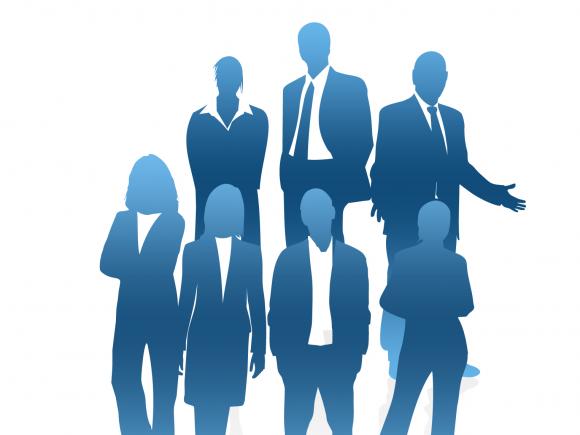 Read the following key terms then answer the questions below:Tick the relevant box for the variables on the left hand side for a chocolate factory.Key Term:Description:Revenue/ Sales Revenue or Turnover or Sales TurnoverThe amount of income received from selling goods or services over a period of time.Sales VolumeThe number of items or products or services sold by a business over a period of time.Fixed  CostsCosts which do not vary with the output produced such as rent, business rates, advertising costs, administration costs and salaries.Total CostsAll the costs of a business; it is equal to fixed costs plus variable costs.Variable CostsCosts which change directly with the number of products made by a business such as the cost of buying raw materials.Variables:Revenue:Fixed Cost:Variable Cost:RentSelling 500kg to a local wholesalerWages paid for overtime due to high demandCocoaPhoneMilkSelling 1,000kg to Sainsbury’sWages of permanent workersAdvertisingInsuranceSugar